PORTARIA Nº 663/GAPRE, DE 01 DE DEZEMBRO DE 2023.DISPÕE SOBRE A CONCESSÃO DE FÉRIAS REGULAMENTARES E TOMA OUTRAS PROVIDÊNCIAS.O PREFEITO DO MUNICÍPIO DE CUITÉ, Estado da Paraíba, no uso de suas atribuições conferidas pela Lei Municipal nº 281/92 e,CONSIDERANDO o capítulo III, art. 82, da Lei Municipal nº 281/92 e suas atualizações, RESOLVE:Art. 1º - CONCEDER à servidora municipal MARICELIA REGINA DE LIMA, ocupante do Cargo de Diretor do Departamento do Serviço de Convivência, lotada na Secretaria Municipal Assistência Social, 30 (trinta) dias de férias regulamentares relativas ao exercício 2022/2023, a serem gozadas no período de 04/12/2023 a 03/01/2024.Art. 2º - Esta portaria entra em vigor na data de sua publicação.                  Cuité-PB, em 01 de dezembro de 2023.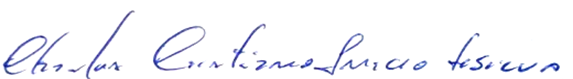 _________________________________________CHARLES CRISTIANO INÁCIO DA SILVAPrefeito 